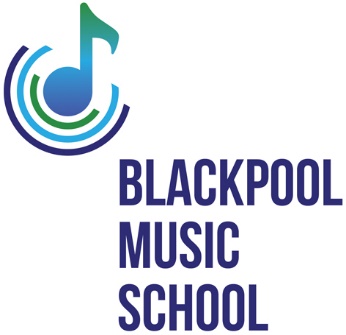 TERM DATES 2021/22Term Dates 2021Friday 22nd October – school closes – after class for 2 weekSaturday – 6th November - school returns  Saturday 18th December – school closes – after class for 2 weeksTerm Dates 2022Monday 3rd January – school returnsFriday 11th February – school closes – after class for 1 weekSaturday 19th February – school returnsFriday 1st April – school closes – after class for 2 weeksSaturday 16th April – school returnsFriday 27th May – school closes – after class for 1 weekSaturday 4th June – school returnsFriday 22th July – school closes – after class for 2 weeksSaturday 6th August 2022 – school returns